О награждении Почетной грамотой Думы Дальнереченского городского округаВ соответствии с решением Думы Дальнереченского городского округа от 26.02.2021 г. № 15 «Об утверждении Положения о Почетной грамоте Думы Дальнереченского городского округа, Благодарности Думы Дальнереченского городского округа», на основании ходатайства начальника Дальнереченского межмуниципального отдела Управления Росреестра по Приморскому краю Т.Н. Жарковой, руководствуясь Уставом Дальнереченского городского округа, Дума Дальнереченского городского округаРЕШИЛА:За многолетний добросовестный труд, значительные достижения в профессиональной деятельности и в связи с празднованием Дня города наградить Почетной грамотой Думы Дальнереченского городского округа: - Павленкову Ирину Варисовну, главного специалиста-эксперта Дальнереченского межмуниципального отдела Управления Федеральной службы государственной регистрации, кадастра и картографии по Приморскому краю;- Позднякову Ирину Александровну, главного специалиста-эксперта Дальнереченского межмуниципального отдела Управления Федеральной службы государственной регистрации, кадастра и картографии по Приморскому краю.2. Настоящее решение вступает в силу со дня принятия.Председатель ДумыДальнереченского городского округа				    	А.А. Павлов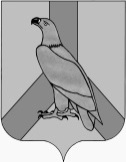 ДУМА ДАЛЬНЕРЕЧЕНСКОГОГОРОДСКОГО ОКРУГАПРИМОРСКОГО КРАЯРЕШЕНИЕДУМА ДАЛЬНЕРЕЧЕНСКОГОГОРОДСКОГО ОКРУГАПРИМОРСКОГО КРАЯРЕШЕНИЕДУМА ДАЛЬНЕРЕЧЕНСКОГОГОРОДСКОГО ОКРУГАПРИМОРСКОГО КРАЯРЕШЕНИЕ 31 мая 2022 г.                                       г. Дальнереченск                 № 73